附 件 3职工花名册注：1.由企业出资组织培训的，岗位技能提升补贴由企业申领，职工个人不再申领。2.参加失业保险累计缴费满1年并取得初级(五级)、中级(四级)、高级(三级)职业资格证书的职工，不填此表，按照技能提升补贴相关政策规定申领补贴。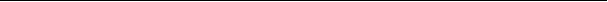 辽宁省人力资源和社会保障厅办公室           2020年3月31日印发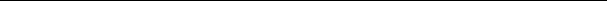 序号姓名身份证号码签字12345678910·…